Germany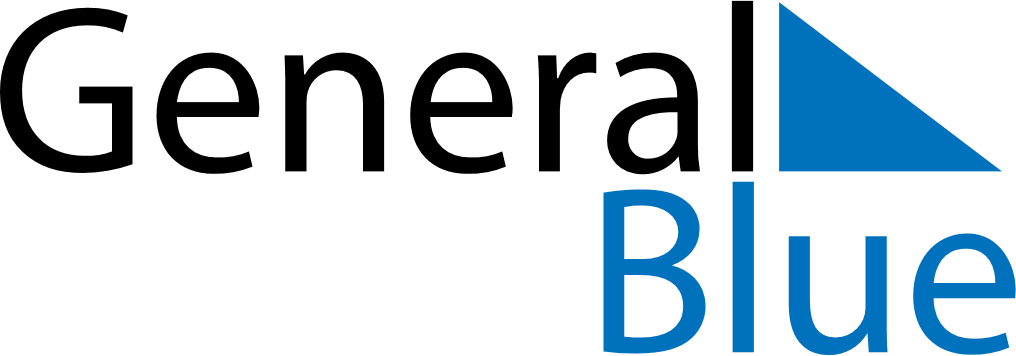 GermanyGermanyGermanyGermanyGermanyGermanyGermanyOctober 2025October 2025October 2025October 2025October 2025October 2025October 2025October 2025MondayTuesdayWednesdayThursdayFridaySaturdaySunday12345678910111213141516171819202122232425262728293031November 2025November 2025November 2025November 2025November 2025November 2025November 2025November 2025MondayTuesdayWednesdayThursdayFridaySaturdaySunday123456789101112131415161718192021222324252627282930December 2025December 2025December 2025December 2025December 2025December 2025December 2025December 2025MondayTuesdayWednesdayThursdayFridaySaturdaySunday12345678910111213141516171819202122232425262728293031 Oct 3: National HolidayDec 14: 3. AdventNov 1: All Saints’ DayDec 21: 4. AdventNov 2: All Souls’ DayDec 24: Christmas EveNov 11: Saint MartinDec 25: Christmas DayNov 16: Memorial DayDec 26: Boxing DayNov 19: Day of Prayer and RepentanceDec 31: New Year’s EveNov 23: TotensonntagNov 30: 1. AdventDec 7: 2. Advent